How does micro-dosing work?You can start buprenorphine without having to stop heroin first.  Microdosing starts buprenorphine slowly so that your body doesn’t feel it.  You don’t have to be sick (in withdrawal) to start. You can keep using heroin while you’re getting to the right dose.  Once you get to 8 mg of buprenorphine you will feel the heroin less. Then stop using and increase buprenorphine to 16 mg.The next day go up to 20 mg if you need it.  The next day go up to 24 mg if you need it.Other medications. Take only the ones your doctor prescribes.CLONIDINE:  Take one to two tabs up to 3 times a day if you feel anxious.    0 .1 mg        0 .2 mgHYDROXYZINE:  Take one to two tabs up to 4 times a day if you feel anxious.     25 mg      50 mgTIZANIDINE:  Take one to two tabs up to 4 times a day for leg cramps/restlessness.     0 .2 mg       0 .4 mgONDANSETRON:  Take one to two tabs up to 3 times a day for nausea/vomiting.   4 mgLOPERAMIDE (IMODIUM):  Take one tab up to 4 times a day for diarrhea.   2 mg      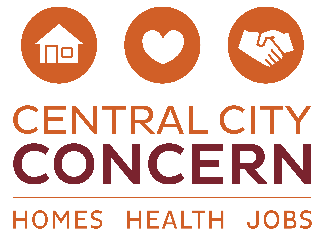 StandardPlanDoseStop Heroin DayNotesDay 10.5Day 20.5 + 0.5Day 31 + 1Day 42 + 2Day 53 + 3Day 64 + 4XDay 78 + 4 + 4PersonalPlanDoseStop Heroin DayNotesDay  ____Day  ____Day  ____Day  ____Day  ____Day  ____Day  ____Day  ____Day  ____Day  ____Day  ____Day  ____Day  ____